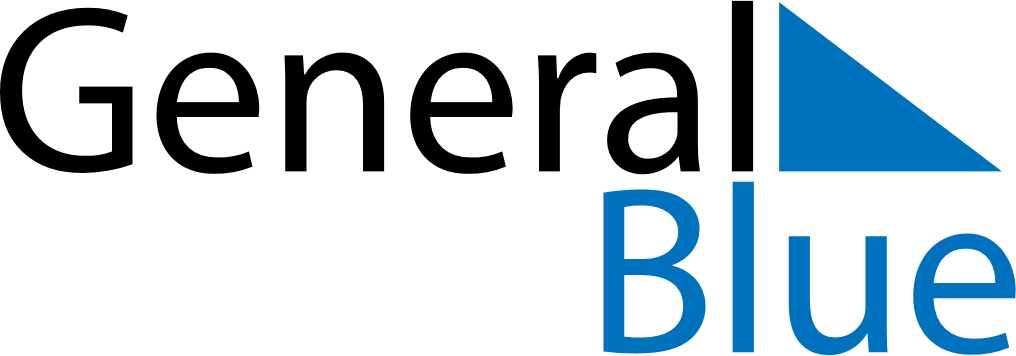 Tanzania 2019 HolidaysTanzania 2019 HolidaysDATENAME OF HOLIDAYJanuary 1, 2019TuesdayNew Year’s DayJanuary 2, 2019WednesdayZanzibar Revolution DayApril 7, 2019SundayKarume DayApril 19, 2019FridayGood FridayApril 21, 2019SundayEaster SundayApril 22, 2019MondayEaster MondayApril 26, 2019FridayUnion DayMay 1, 2019WednesdayLabour DayJune 4, 2019TuesdayEnd of Ramadan (Eid al-Fitr)July 7, 2019SundaySaba Saba DayAugust 8, 2019ThursdayNane Nane DayAugust 11, 2019SundayFeast of the Sacrifice (Eid al-Adha)October 14, 2019MondayNyerere DayNovember 9, 2019SaturdayMaulid DayDecember 9, 2019MondayIndependence DayDecember 25, 2019WednesdayChristmas DayDecember 26, 2019ThursdayChristmas Day